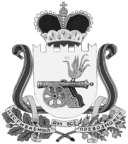 СОВЕТ ДЕПУТАТОВ ВЯЗЕМСКОГО ГОРОДСКОГО ПОСЕЛЕНИЯВЯЗЕМСКОГО РАЙОНА СМОЛЕНСКОЙ ОБЛАСТИРЕШЕНИЕот 13.03.2015 № 9         В соответствии с Гражданским кодексом Российской Федерации, Федеральным законом от 06.10.2003 № 131-ФЗ  «Об общих принципах организации местного самоуправления в Российской Федерации», статьей 17.1 Федерального Закона РФ «О защите конкуренции» от 26.07.2006 № 135-ФЗ,  на основании решений Совета депутатов  Вяземского городского поселения Вяземского района Смоленской области от 01.07.2014 № 47 «О передаче исполнения полномочий Администрации Вяземского городского поселения Вяземского района Смоленской области Администрации муниципального образования «Вяземский район» Смоленской области» и Вяземского районного Совета депутатов от 20.08.2014 № 46 «Об исполнении Администрацией муниципаль6ного образования «Вяземский район» Смоленской области полномочий Администрации Вяземского городского поселения Вяземского района Смоленской области», руководствуясь Положением  о порядке управления и распоряжения имуществом, находящимся в муниципальной собственности Вяземского городского поселения Вяземского района Смоленской области, утвержденным решением Совета депутатов Вяземского городского поселения Вяземского района Смоленской области от 21.10.2014 № 88, Уставом Вяземского городского поселения Вяземского района Смоленской области, рассмотрев обращение Главы Администрации муниципального образования «Вяземский район» Смоленской области от 20.02.2015 № 570/01-25 Совет депутатов Вяземского городского поселения Вяземского района Смоленской области    РЕШИЛ:Передать в безвозмездное пользование сроком на 3 года Автономной некоммерческой организации «Православный центр социальной адаптации, поддержки и духовно-нравственного совершенствования граждан, оказавшихся в трудной жизненной ситуации «Спасение» для оказания помощи социальной адаптации, поддержки и духовно-нравственного совершенствования граждан, оказавшихся в трудной жизненной ситуации муниципальное имущество: здание общей площадью – 348,71 кв. метров, расположенное по адресу: г. Вязьма, ул. Объездное шоссе, д. 1.Администрации муниципального образования «Вяземский район» Смоленской области заключить безвозмездного пользования на муниципальное имущество указанное в пункте 1 настоящего решения.3. Опубликовать данное решение в газете «Мой город – Вязьма» и электронном периодическом издании «Мой город – Вязьма.ru» (MGORV.RU).Глава муниципального образованияВяземского городского поселенияВяземского района Смоленской области		         	            А.А. ГригорьевО передаче в безвозмездное пользование Автономной некоммерческой организации «Православный центр социальной адаптации, поддержки и духовно-нравственного совершенствования граждан, оказавшихся в трудной жизненной ситуации «Спасение» муниципального имущества Вяземского городского поселения Вяземского района Смоленской области 